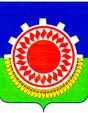 СОВЕТ ДЕПУТАТОВКУЯШСКОГО СЕЛЬСКОГО ПОСЕЛЕНИЯКУНАШАКСКОГО МУНИЦИПАЛЬНОГО РАЙОНАРЕШЕНИЕОт 21.04.2023г       № 4                                                                                                                               «Об исполнении бюджетаКуяшского сельского поселенияза  1 квартал 2023год»              Руководствуясь Бюджетным кодексом Российской Федерации, Федеральным законом от 06.10.2003 № 131-ФЗ «Об общих принципах организации местного самоуправления в Российской Федерации», Уставом Куяшского сельского поселения, Положением о бюджетном процессе в Куяшском сельском поселении, утвержденным Советом депутатов от 18.04.2014 г № 10, Совет депутатов  Куяшского  сельского поселения РЕШАЕТ:Принят к сведению отчет об исполнении бюджета Куяшского сельского поселения за 1 квартал 2023год согласно приложению.Настоящее решение подлежит официальному опубликованию в сетевом издании «Официальный вестник Кунашакского муниципального района» в информационно-телекоммуникационной сети Интернет (http://pravokunashak.ru), размещению на официальном сайте Администрации Куяшского сельского поселения в сети Интернет. Контроль исполнения данного решения возложить на комиссию по бюджету и налоговой политике Совета депутатов Куяшского сельского поселения.    Председатель Совета депутатов    Куяшского сельского поселения:                                              М.Р.Галиуллин Приложениек решению Совета депутатовКуяшского сельского поселенияот 21.04.2022г № 4Об исполнении бюджета за  1 квартал 2023 год1.  Утвердить   отчет об исполнении бюджета Куяшского сельского поселения за 1 квартал 2023годапо доходам в сумме 1 294 086,39 рублей,  в том числе безвозмездные поступления от других бюджетов бюджетной системы Российской Федерации в сумме  881 488,30 рублей;  по расходам в сумме 1 564 126,34 рублей; c превышением расходов над доходами в сумме 270 039,95 рублей  со следующими показателями:         - по доходам бюджета поселения по кодам классификации доходов бюджетов согласно приложению 1;        - по расходам бюджета поселения по разделам и подразделам классификации расходов бюджетов согласно приложению 2.Глава поселения:                                                 Ф.Г.Хамитов  Приложение № 1к решению Совета депутатов Куяшского сельского поселения«Об исполнении бюджета поселения за 1 квартал 2023 года»От 21.04. 2023 год № 4Доходыбюджета поселения за 1 квартал 2023 годаПриложение № 2к решению Совета депутатов Куяшского сельского поселения«Об исполнении бюджета поселения за 1 квартал 2023года»от 21.04. 2023год  № 4 Расходыбюджета поселения за 1  квартал 2023 года                                             (тыс. рублей)Код бюджетной классификацииНаименование доходаСумма (тыс. рублей) 100 00000 00 00000Налоговые и неналоговые доходы306 234,04101 02000 01 0000 110Налог на доходы физических лиц14 340,99105 03010 01 0000 110Единый сельскохозяйственный  налог6 388,89106 01030 10 0000110Налог на имущество физических лиц, взимаемый  по ставкам применяемым к объектам налогообложения , расположенным в границах сельских поселений53 263,14106 06000 00 0000 110Земельный налог182 351,62106 06033 10 0000 110Земельный налог с организаций, обладающих  земельным участком расположенным в границах сельских поселений 71324,05106 06043 10 0000 110Земельный налог с физических лиц, обладающих земельным участком ,расположенным в границах сельских поселений 111027,57111 00000 00 0000 000 Доходы   от использования  имущества ,находящегося  в государственной и муниципальной собственности49 889,40111 05035 10 0000 120Доходы от сдачи в аренду имущества, находящегося в оперативном управлении органов управления сельских поселений и созданных ими учреждений ( за исключением имущества муниципальных бюджетных и автономных учреждений)49 889,40114 00000 00 0000 000 Доходы от продажи  материальных и нематериальных активов -114 02053 10 0000440 Доходы от реализации  иного имущества ,находящегося в собственности  сельских поселений ( за исключением  имущества  муниципальных бюджетных и автономных учреждений ,а  также  имущества  муниципальных унитарных предприятий ,в том числе казенных ).в части реализации  материальных запасов  по указанному имуществу-202 00000 00 0000 150Безвозмездные поступления881 488,30 2 02 16001 10 0000 150Дотации бюджетам сельских поселений на выравнивание бюджетной обеспеченности из бюджетов муниципальных район417 190  2 02 30024 10 0000 150Субвенции бюджетам сельских поселений на выполнение передаваемых полномочий субъектов Российской Федерации- 2 02 35118 10 0000 150Субвенции бюджетам сельских поселений на осуществление первичного воинского учета на территориях, где отсутствуют военные комиссариаты55 238,30 2 02 40014 10 0000150Межбюджетные трансферты, передаваемые бюджетам сельских поселений из бюджетов муниципальных районов на осуществление части полномочий по решению вопросов местного значения в соответствии с заключенными соглашениями409 060,002 08 05000 10 0000 150106 364,05Всего доходов1 294 086,39НаименованиеРаздел, подразделСумма ОБЩЕГОСУДАРСТВЕННЫЕ ДОХОДЫ0100559 292,19Функционирование высшего должностного лица0102152 181,00Функционирование представительного органа010333 152,89Функционирование исполнительных органов власти0104498 863,87Обеспечение деятельности финансовых органов010688 664,46Обеспечение проведения выборов и референдумов0107-Резервные фонды01117 830,00Другие общегосударственные вопросы0113-НАЦИОНАЛЬНАЯ ОБОРОНА020355 238,30Мобилизационная и вневойсковая подготовка020355 238,30НАЦИОНАЛЬНАЯ БЕЗОПАСНОСТЬ И ПРАВООХРАНИТЕЛЬНАЯ ДЕЯТЕЛЬНОСТЬ03000,00Обеспечение пожарной безопасности03100,00НАЦИОНАЛЬНАЯ ЭКОНОМИКА0400-Сельское хозяйство и рыболовство0405-ЖИЛИЩНО-КОМУНАЛЬНОЕ ХОЗЯЙСТВО0500728 195,82Коммунальное хозяйство 05020,00Благоустройство0503728 195,82ВСЕГО РАСХОДОВ1 564 126,34